The European Powerlifting Federation & the Spanish Powerlifting Association invite for the35th Women’s & the 40th Men’s Open / 16th Sub-Junior & 34th JuniorEuropean Equipped Powerlifting Championships 2017 in Malaga, SPAINFrom May 8th to 14th, 2017The final nomination form must be sent to:Original	Meet Director: Fernando GutiérrezAddress: Jarapalos 14 (gimnasio), 29130 Alhaurin de la Torre, Málaga, SpainMobile: +34 650 644 069, e-mail: MalagaPowerChamp@gmail.comCopy	EPF Championship Secretary: Jiri Hofirek, Address: Malickeho 980, 410 02 Lovosice, Czech Republic	Phone: +420 739 405 689, e-mail: epfsecretary@gmail.com Correspondence, Visas, Accommodation, Transport: Luis Tudela, e-mail: MalagaAccommodation@gmail.com     Submitting officer is responsible for the complete and accurate completion of all points of entry form!!!All nominated referees attending a Championship, must be available for at least two days!!!(see IPF Technical Rules)Each referee must state which categories he/she will be free from other duties (coach, lifter) in column “Available for categories”. He/she must referee in the stated categories if he/she is nominated by Technical committee for these  classes. If available categories are not stated, he/she is obliged to referee in categories decided by the Technical official. It is an obligation of every Federation to confirm the participation of all their Referees nominated in the Final nomination or cancel the referees who will not participate in the Championship!!!Latest date for changes of categories for which has been allocated by the Championship Secretary must be made latest 14 days prior to the Technical Meeting of the competition. If referees do not indicate changes to the Championships Secretary during that time, referees are obliged to be available for the original categories stated on EPF website on “Referees/Jury duty” section. However, federations may allocate duties between their own referees latest at the technical meeting upon agreement by the appointed technical committee member.  Submitting officer address - a representative of the Federation is obliged to complete this address:Important warning for referees & lifters !!!At the EPF General Assembly 2015 a new rule was adopted in the EPF Constitution 13.10.1.  The rule states: “Any lifter or referee properly entered for a competition that without acceptable reasons does not attend, may be subject to suspension up to 6 month for the first offence and up to 12 month for second offence and a max. fine of  € 250.”NOMINATION FORMPlease, use each lifter’s full first name, not his or her nickname!State each lifter’s personal best achieved at national or international championships during the previous 12 months. Enter the lifter’s family name and first name separately into an appropriate column below. MEN OPEN nominationWOMEN OPEN nominationMEN SUBJUNIOR nominationWOMEN SUBJUNIOR nominationMEN JUNIOR nominationWOMEN JUNIOR nominationACCREDITATION OF THE FEDERATION’S TEAM LEADERSPlease note:	Team leaders must sit in the audience until they are reason for them to go to the warm-up or wrapping area. ACCREDITATION OF THE FEDERATION’S ASSISTANT COACHESACCREDITATION OF THE FEDERATION’S TEAM DOCTOR OR PHYSIOTHERAPISTPlease note: 	Team doctor or physiotherapist must provide documentation to prove their qualification and must sit in the audience until they are required to go to the warm up/wrapping area i.e. if there is an injury. Visa Support FormSPANISH POWERLIFTING ASSOCIATIONName: Luis Tudela, e-mail: MalagaAccommodation@gmail.comPlease state ypur Role Team as Lifter, Coach, Referee, Assistant Coach, etc.European Powerlifting Federation lifters ProfileFirst Name: 	Alexander					Family Name: 	Hoffmann	Nation:	Germany					Male or Female:	Male Age: 		33Category:	- 120,0 kg					How many years competing:  18 yearsPersonal Bests,	Squat:		385,0 kgBench Press:	225,0 kgDeadlift: 		327,5 kgTotal: 		927,5 kgJob:		worker at municipal drinking water treatmentHobbies:	Photo:	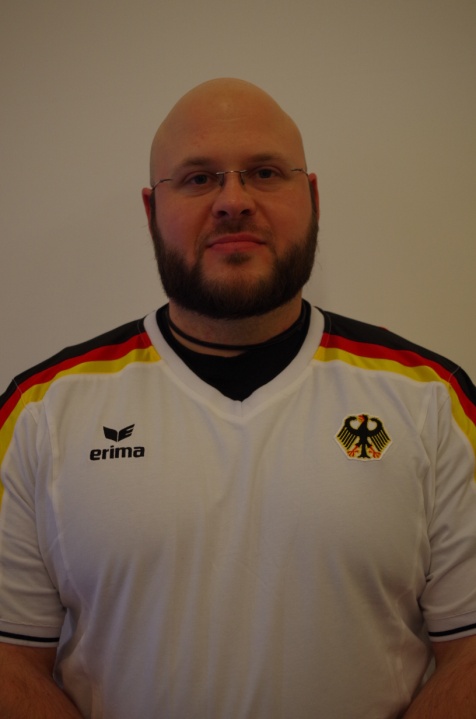 Preliminary:March 8,  2017Final:April 16, 2017Last day for changes in ordering banquet tickets and referee for change notification categories to be judged: April 23, 2017Submitted byNational Powerlifting Federation/AssociationNational Powerlifting Federation/AssociationNational Powerlifting Federation/AssociationNational Powerlifting Federation/AssociationSubmitting officerSubmitting officerTitle:Date nomination:Team manager :Team manager :Head Coach:Referee 1 :Cat :Available for categories:Available for categories:Referee 2:Cat:Available for categories:Available for categories:Referee 3 :Cat :Available for categories:Available for categories:Referee 4:Cat:1Available for categories:Available for categories:Only for Jury in case of insufficient # of  Cat. 1Officer´s name:Phone:E-mail:Number of banquet tickets ordered:ClassFamily NameFirst NameBirthdaySQBPDLTOTALReserve lifters, max. 5 per teamReserve lifters, max. 5 per teamClassFamily NameFirst NameBirthdaySQBPDLTOTALReserve lifters, max. 5 per teamReserve lifters, max. 5 per teamClassFamily NameFirst NameBirthdaySQBPDLTOTALReserve lifters, max. 5 per teamReserve lifters, max. 5 per teamClassFamily NameFirst NameBirthdaySQBPDLTOTALReserve lifters, max. 5 per teamReserve lifters, max. 5 per teamClassFamily NameFirst NameBirthdaySQBPDLTOTALReserve lifters, max. 5 per teamReserve lifters, max. 5 per teamClassFamily NameFirst NameBirthdaySQBPDLTOTALReserve lifters, max. 5 per teamReserve lifters, max. 5 per teamFull and complete Name of Team LeadersFull and Complete Name of each assistant CoachFederation Title Full and complete Name of Team Doctor or PhysiotherapistFull Family Name & NameRole TeamBirth DayPassport NumberExpiration Date